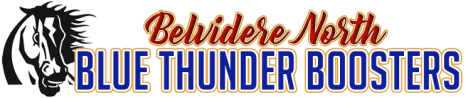  Blue thunder Boosters Minutes from August 28, 2023Library, Belvidere North High SchoolCalled to Order:  6:01 P.M. Attendees:  Ed Powers, Jackie Powers, Jody Flynn, Hailey Quinley, Karen Hayes, Jen Gibson, Brooke Diercks, Jim Friesema, Theresa Lozdowski.Secretary’s Minutes:  Motion to approve the July 2023 minutes made by Jim Friesema, second by Brooke Diercks. Motion passes unanimously.Treasurer’s Report:  Ed Powers reviews the financials and explains we are still waiting for a letter of good standing from the state so we can move forward with new officers, check signing, and banking privileges. AD Report:  Jody Flynn recaps Fall sports so far. Football, Volleyball, and golf are all off to a winning start..    Committee Reports: 	Membership:  Nothing to reportScholarship:  Nothing to reportMerchandise:  Nothing to report Concessions:  Upcoming events and staffing are briefly discussedIT/Social Media: Nothing to reportBCMS:  Hailey Quinley, BCMS cheer coach, makes a presentation requesting the Boosters purchase jackets for the middle school sideline cheerleading program. Motion to approve the request is made by Jody Flynn, second by Theresa Lozdowski. Motion passes unanimously.Fundraising/Social Activities:  Blue Thunder Open – Nothing to report.Thunderfest – Preparations for Thunderfest are discussed. The menu and bar setup are reviewed. The football team will help set up the rented tables and chairs. Basket donations for the silent and live auctions are discussed.Old Business The wrap on the trailer is completed and Karen Hayes is thanked for her part in finding the company to do the work and her family’s significant donation towards it.Details of the upcoming brick fundraiser are briefly discussed.Twin Towers will be present to sell merchandise for Belvidere High School from the Bucs Booster trailer at the Crosstown/BNHS Homecoming football game on Friday, September 22nd.The activities for Homecoming festivities are discussed, detailing when the Powderpuff football game, movie night, parade, football game, and dance are scheduled.New Business No new business at this time.Adjournment:  Motion to adjourn is made by Jackie Powers, second by Brooke Diercks at 6:40 pm. Motion passes unanimously.* Next meeting scheduled for Monday, September 25th @ 6:00 pm BNHS Library 